Конкурсное задание 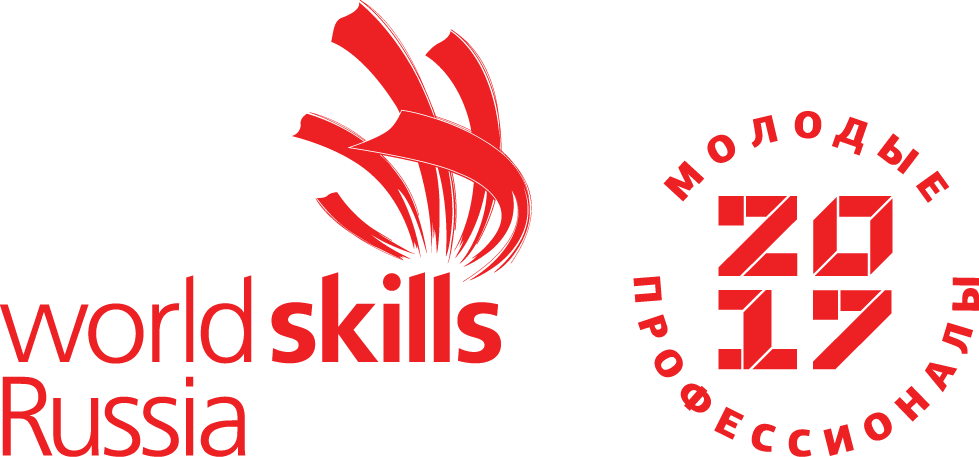 по компетенцииТ23 «Архитектура»Конкурсное задание включает в себя следующие разделы:1. Форма участия в конкурсе 2. Общее время на выполнение3. Задание для конкурса 4. Модули задания и необходимое время 5. Критерии оценки 6. Приложения к заданиюКоличество часов на выполнение задания для студентов СПО:16,5ч.Согласовано:Менеджер компетенции: ___________________/ Манешина Н.И./Т23 Архитектура1. Форма участия в конкурсе:Индивидуальный конкурс.2. Общее время на выполнение: 16,5 часов.3. Задание для конкурсаСодержание конкурсного задания компетенции имеет направленность на выполнение и реализацию задуманного образа объекта, а также самостоятельный творческий поиск решения в достижении конечного результата.Конкурсное задание включает в себя разработку проектного предложения решения фасадов и архитектурного разреза объекта на основе Технического задания заказчика и выданных им же эскизов поэтажных планов, разработку генплана местности для объекта согласно представленной ситуации, макета объекта с элементами благоустройства территории, а также защиту проектного решения объекта в целом.Окончательные аспекты критериев оценки уточняются членами жюри. Оценка производится как в отношении работы модулей, так и в отношении процесса выполнения конкурсной работы. Если участник конкурса не выполняет требования техники безопасности, подвергает опасности себя или других конкурсантов, такой участник может быть отстранен от конкурса.Время и детали конкурсного задания в зависимости от конкурсных условий могут быть изменены членами жюри.Конкурсное задание должно выполняться помодульно. Оценка также происходит от модуля к модулю. Во время конкурса разрабатывается архитектурно-градостроительное решение по заданному объекту в виде архитектурной концепции: типологическая принадлежность объекта — одноквартирный жилой дом, более точное наименование скрыто до начала соревнований и входит в состав Технического задания заказчика, черный ящик (частично задание выдается на предпроектный этап за неделю, а остальное вскрывается в С-1). 3 варианта типовых планов будут высланы за неделю до начала чемпионата всем участникам для ознакомления, в С-1 вскрывается вслепую один из конвертов с вариантом Технического задания с одним из вариантов поэтажных планов и оглашается.4. Модули задания и необходимое времяМодули и время сведены в таблице 1.Таблица 1Продолжительность (лимит времени) выполнения задания. Общая продолжительность выполнения задания 16,5 часов для студентов СПО (основная линейка).День первый (6,5 часов) (08.30 – 12.00, 13.00-15.30)К Вам (участникам соревнования) обратился заказчик, для которого надо разработать проектное предложение по архитектурно- градостроительному решению на основании предложенной ситуационной съемке и Технического задания для конкретного местоположения. Модуль A. Анализ и разработка эскизаМатериалы и оборудование: Листы А4 и А3, линейка, простые карандаши, цветные карандаши, тулбокс для рисунка, краски акварельная невская палитра, кисти акварельные белка №4,5, линер черный, персональный компьютер, клавиатура, мышь, монитор, цветной принтер А4Программное обеспечение: Интернет браузер, MS Office (Word & Excel), Adobe Photoshop.Анализ объекта проводится участником в течении недели до начала чемпионата и предоставляется в виде отчета в С-1 (не предоставленный отчет рассматривается как не выполнение части модуля и соответственно снимаются баллы за отсутствие работы, позднее работа не принимается): В анализе объекта необходимо осуществить исследование местности и ситуации, поиск аналогов заданного типа здания в создании образа, а также провести развернутый анализ аналогов заданного объекта по архитектурно-градостроительному решению, написать пояснительную записку согласно выбранным материалам участником и требованиям ТЗ заказчика;           Отчет оформляется на формате А4 в эл. виде книжной ориентации, и предоставляется распечатанным, печатать шрифтом Times New Roman 14, межстрочный интервал 1,0, выполнить форматирование текста по ширине листа, поля узкие, наличие красной строки обязательно, количество страниц от 10 с фотографиями, схемами и т.д. В день чемпионата С1:Для начала работы над заказом необходимо разработать пакет документов: 1. Разработать поисковые эскизы в формате скетчей по решению развертки (главной и боковой) не менее 2-х.2. Выполнить в ручной графике перспективное изображение объекта.3. Эскиз по решению генплана участка в заданном масштабе, можно на топосъемке участка, заранее распечатанной.4. На предоставленном заказчиком топосъемке, выполнить схемы функционального зонирования.При выполнении этого задания у конкурсантов будет возможность продемонстрировать их навыки, знания и умения в понимании проведение предпроектного этапа работ и сбора исходной документации.  Судьи будут  оценивать у конкурсантов умение предоставить заказчику необходимый пакет документов для дальнейшего проведения проектного этапа согласно нормативным документам.По завершению модуля у конкурсанта должно быть: 1. Схема функционального зонирования, выполненная на распечатанной топопсъемке.2. Не менее 2-х поисковых эскизов по решению разверток.3. Эскиз по решению генплана участка в заданном масштабе, можно на топосъемке участка, заранее распечатанной. 4. Перспективное изображение объема благоустойства эскизной подаче. Результаты работ по эскизу должны быть представлены в виде ручной графики (скетчи-эскизы) в цвете и закомпонованы на листе подачи.          По завершению модуля должен быть закомпонован демонстрационный планшет размера А1, где необходимо разместить все эскизы-скетчи. Все остальное выложить на стол.          Все эскизы-скетчи выполняются в цвете, не в масштабе, кроме генплана, но с соблюдением пропорций. На генплане дать к нему экспликацию. Все предложения должны быть оригинальными, креативными, не допускается копировать чужое решение. ПРИМЕЧАНИЕ: на рабочем столе компьютера необходимо создать папку под своим номером жребия, где будут размещены все задания по номеру модуля.Модуль B. Разработка генплана участкаМатериалы и оборудование: персональный компьютер, клавиатура, мышь, монитор,  цветной принтер А3,Программное обеспечение: AvtoCAD, ArchiCAD.Согласно эскизам – скетчам  из модуля A разработать и вычертить часть раздела АГР объекта согласно пожеланиям заказчика - генплан участка. Чертеж вычерчивается на формате А2 в М1:200, М1:500 или М1:1000 в зависимости от типологической принадлежности объекта. Чертеж генплана участка под застройку должен быть выполнен согласно нормативной документации предъявляемой к данному виду чертежей по содержанию и оформлению.Чертеж генплана должен быть с элементами благоустройства территории и оформлен согласно требованиям ГОСТ 21.508-2020 Правила выполнения рабочей документации генеральных планов предприятий, сооружений и жилищно-гражданских объектов Распечатанный чертеж на формате А2 должен быть оформлен согласно ГОСТ Р 21 101-2020 СПДС.По завершению модуля у конкурсанта должно быть:Распечатанный генплан участка на А2 в заданном масштабе.На рабочем столе компьютера в папке модуля должны быть сохранены: в рабочей программе чертеж генплана участка; чертеж генплана участка сохраненный в программе для печати PDF или jpg.ПРИМЕЧАНИЕ: на рабочем столе в папке с номером участника, необходимо создать папку под номером модуля, где будут размещены все задания по данному модулю. По завершению конкурсного дня эскизы участника должны быть отсканированы техническим экспертом в цвете и размещены в папке на рабочем столе компьютера участника День второй (8 часов) (8.30-13.00, 14.00-17.30)Модуль С: Архитектурный раздел проектной документацииМатериалы и оборудование: персональный компьютер, клавиатура, мышь, монитор, принтер А3,Программное обеспечение: AvtoCAD, ArchiCAD.На основе выполненных эскизов из модуля A разработать и вычертить часть архитектурного раздела проектной документации согласно пожеланиям заказчика. Предложение должно быть оригинальным, креативным, не копировать чужое решение, при этом отвечать требованиям нормативной документации и правилам оформления проектной документации. Чертежи главной и боковой развертки вычерчиваются на формате А3 в М1:50, М1:100, М1:200, М1:300 в зависимости от типологической принадлежности здания. Вся информация на формате должна быть представлена таким образом, чтобы клиент мог получить характеристику объекта без Вашего непосредственного присутствия.На чертеже главной и боковой развертки (2-х мерное изображение вычерченное, а не взятое с модели) должны присутствовать осевые привязки с размерами, высотные отметки, цветовое решение;           Оформление всех чертежей должно быть выполнено согласно ГОСТ Р 21 101-2020 СПДС.По завершению модуля у конкурсанта должно быть:Распечатанные чертежи на А3 в заданном масштабе, с рамкой и заполненным штампом.На рабочем столе компьютера в папке соревновательного модуля сохраненные чертежи в рабочих программах и отдельно в файлах pdf. или jpg. Для печати.День третий (5,5 часов) (08.30 – 12.00; 13.00 – 15:30)          Модуль D. 3 модель и визуализация объекта       Материалы и оборудование: персональный компьютер, мышь, клавиатура, бумагаПрограммное обеспечение: ArchiCAD, Autodesk RevitНа основе выбранных предложений из модуля 2 разработать 3D модель объекта в цвете и материале. Технические параметры разработки проектаМасштаб модели объекта 1:1Единицы измерения объекта – ммМодель находится в нуле координатЦелостность модели (геометрии объема, окна и т.д.) Формирование сцены объекта (подложка в виде ландшафта)Наличие источника света (солнца) и падающих тенейТекстура и материал конструкции здания из стандартной библиотекиРендер перспективного изображения объекта, формат файлов сохранения JPEG с разрешением 600пикс., под названием “ЗD модель”.  Рендер модели со вставкой в ситуацию, формат файлов JPEG, при работе в программе должны быть прописаны слои.Выход продуктов пятого модуля:Рабочий файл с трехмерной моделью «Проект» в папке соревновательного модуля на рабочем столеФайл рендера с названием «3Dмодель» и файл со вставкой в ситуацию, в папке соревновательного модуля на рабочем столе.ПРИМЕЧАНИЕ: В папке с номером жребия на вашем рабочем столе создать папку «3D объект» в которой разместить файлы. Модуль Е. Защита проекта с презентациейОборудование и материалы: цветной принтер формата А1, инженерная бумага формат А1. проектор, экран, флешнакопитель,  макет,  плакат, презентацияПрограммное обеспечение:    Microsoft Power Point.Для презентации проекта заказчику нужен демонстрационный плакат размером 1000х1400мм, который полностью отразит проектное предложение по заданному объекту, его креативность и глубину проработки, а также заинтересует заказчика и будет выбран  для разработки рабочей документации и строительства.На плакате обязательно должны быть следующие элементы:1. Название проекта и разработчик2. Техническое задание с поэтажными планами и краткая пояснительная записка (выполненные в модуле A)3. Небольшое пояснение к проекту (задачи и цели проекта)4. Сканы эскизов (перспектива и разверкти обязательно)5. Сканы топосъемки6. Чертежи генплана, главного и боковой разверкти, разреза согласно модулю 27. Визуализация8.  Презентация проекта в Power PointТехнические параметры выполнения плаката:Плакат заданного размера должен быть грамотно закомпонован, ориентация книжная, формат сохранения JPEG с разрешением 150 пикс., распечатан на формате А1.Выход продуктов шестого модуля:Распечатанный плакат защитыРабочий файл плаката «Планшет» в папке соревновательного модуля на рабочем столе в программе.Демонстрационный файл плаката «Планшет» в папке соревновательного модуля на рабочем столе сохранение pdf. или jpg.Презентация в программе Microsoft Power Point, где должны присутствовать эскизы выполненные в модуле 1, топосъемка заказчика (сканы), 2 развертки, визуализация.На основе ранее выполненных модулей подготовиться к защите в течение 10-15 минут.При защите необходимо показать презентацию с докладом на 5-7 минут по выполненным модулям и ответить на три вопроса от экспертов.Доклад должен быть грамотно и четко изложен по теме задания. Время модуля включает время защиты.5   Критерии оценки.В данном разделе определены критерии оценки и количество начисляемых баллов (субъективные и объективные) таблица 2. Общее количество баллов задания/модуля по всем критериям оценки составляет 86.Таблица 2.№ п/пНаименование Расчетное времяВремя на задание1.Модуль А. Анализ и разработка эскиза.С1 08.30 – 12.003,5 часа + неделя до чемпионата2.Модуль B. Генплан участка С1 13.00 –15.302,5 часа3.Модуль C. Архитектурный раздел
проектной документацииС2 09.30–13.304,5 часа4.Модуль D. ВизуализацияС3 08.30 – 12.003,5 часа5.Модуль E. Защита проекта с презентациейС3 13.00 – 15.302,5 часаРазделКритерийОценкиОценкиОценкиРазделКритерийСудейская (если это применимо)ОбъективнаяОбщаяАТворческая составляющая, исследование91322ВРазработка генплана участка3,5912,5СВычерчивание объекта в составе архитектурного раздела6,51925,5СМакет объекта3,51114,5ЕИтоговая работа4,5711,5Итого = Итого = 275986